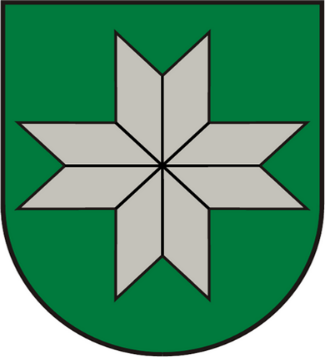 ALOJAS NOVADAUZŅĒMĒJU KONSULTATĪVĀS PADOMES SĒDE2017.gada 29. martā				Alojā 		 			Nr. 3/2017PROTOKOLSSēdes sākums plkst. 16:00Sēdi vada:		Inga Možvillo, Uzņēmēju konsultatīvās padomes priekšsēdētājaSēdi protokolē: 	Zane Lapšāne-Celma, Alojas novada komercdarbības speciālisteSēdē piedalās: Uzņēmēju konsultatīvās padomes locekļi:SIA ”Aloja – Starkelsen”, Ilze Caune;SIA “Draugu dārzs”, Alvis Bondars;SIA “Draugu dārzs”, Māris Siktārs;SIA “JVA Baltic”, Jolanta ApiņaSIA”MKM grupa”, Kristīne Brūvere;SIA “ Saldo I. M.”, Inga Možvillo;Z/S “Sunīši”, Normunds Minalto;Alojas novada domes priekšsēdētājas vietnieks Māris Možvillo;Alojas novada domes komercdarbības speciāliste Zane Lapšāne-Celma.Darba kārtība:Diskusija par projektu aktualitātēm, to sagatavošanu u.c. uzņēmējiem aktuāliem jautājumiem – SIA “Konso” vadītāja, projektu vadītāja Irina Kulitāne;Alojas novada uzņēmēju diena – Alojas novada domes komercdarbības speciāliste Zane Lapšāne-Celma;Par balvas “Sirds skolotājs” piešķiršanu Alojas novada vispārizglītojošo skolu pedagogiem  – uzņēmēju konsultatīvās padomes priekšsēdētāja Inga Možvillo;Citi jautājumi:Nākamās sēdes laiks un vieta.Diskusija par projektu aktualitātēm, to sagatavošanu u.c. uzņēmējiem aktuāliem jautājumiemSIA “Konso” vadītāja Irīna Kulitāne informēja diskusijas dalībniekus par projektu aktualitātēm, nosacījumiem projektu iesniegšanai, kuriem būtu jāpievērš īpaša vērība. Diskusijas laikā tika atklāti principi veiksmīga projekta sagatavošanai, kā arī dažādi pieredzes stāsti no 20 gadu ilgās projektu rakstīšanas pieredzes. Tika atbildēts uz klātesošo sagatavotiem jautājumiem, kā arī uzdoti jautājumi diskusijas dalībniekiem.Diskusijā piedalījās ne tikai uzņēmēju konsultatīvās padomes locekļi, bet arī citi Alojas novada pašvaldības pārstāvji un novada iedzīvotāji.Alojas novada uzņēmēju dienaAlojas novada domes komercdarbības speciāliste Zane Lapšāne-Celma atkārtoti informēja, ka Alojas novada uzņēmēju dienas notiks 22. aprīlī Alojas sporta hallē. Tika sniegta informācija par uzņēmēju dienu dienas kārtību, ka notiks tehnikas parāde, tirdziņš-izstāde, sadarbojoties ar Alojas Ausekļa vidusskolu notiks skolēnu mācību uzņēmumu (SMU) gadatirgus, kā arī vakara noslēgumā pasākums ar uzņēmēju godināšanu notiks Staiceles kultūras namā. Tirdziņa-izstādes laikā tiek plānota dalībnieku stendu apbalvošana, kā arī SMU stendu apbalvošana. Bet vakara daļā AS “Attīstības finanšu institūcijas Altum” balva Alojas novada uzņēmējiem.N. Minalto interesējas par domes sēdes darba kārtību, kurā bija iekļauts jautājums par Alojas novada uzņēmēju dienu, Z. Lapšāne-Celma atbild, ka tika izdarīti labojumi nolikumā, papildinot to, pēc šo labojumu iesniegšanas 29. marta domes sēdē tas tika apstiprināts.I. Možvillo lūdz, lai viņai aizsūta nolikumu, M. Možvillo to uzreiz izdara.Par balvas “Sirds skolotājs” piešķiršanu Alojas novada vispārizglītojošo skolu pedagogiem  Z. Lapšāne-Celma vēlas noskaidrot cik tālu ar šo jautājumu ir tikts? I. Caune un A. Bondars vēlas noskaidrot vai aptaujas rezultātā ir iesniegti un apkopoti priekšlikumi? Z. Lapšāne-Celma atbild, ka E. Rulle informējusi, ka neviens priekšlikums nav iesūtīts.A. Bondars iesaka I. Možvillo sazināties ar biedrības Atbalsts Alojas Ausekļa vidusskolai vadītāju I. Miezīti.I. Možvillo vēlas noskaidrot vai šo nolikumu vajag vēl rediģēt? N. Minalto iesaka, ka šo nolikumu vajadzētu nodot juristam, lai tas tiktu rediģēts.M. Možvillo vēlas noskaidrot vai biedrība Atbalsts Alojas Ausekļa vidusskola ir informēta par Staiceles vidusskolu un Ozolmuižas pamatskolu? I. Caune atbild, ka nolikumā ir minēts, ka tas attiecas uz visām novada vispārizglītojošām skolām.Nākamās sēde notiks 27. aprīlī plkst. 16:00 Uzņēmējdarbības atbalsta centra – bibliotēka “Sala” telpās.Citi jautājumiM. Siktārs vēlas noskaidrot vai iepirkumu cenu aptauju uzvarētājam jābūt ievietotam mājas lapā? M. Možvillo atbild, ka šāda informācija ir jāievieto mājas lapā. K. Brūvere atbild, ka konkrēti šī informācija nav ievietota. M. Možvillo informēs atbildīgo speciālistu. Par šīs informācijas sagatavošanu un ievietošanu mājas lapā ir atbildīgs attīstības nodaļas vadītājs. M. Siktārs jautā par plānoto iepirkumu sarakstu, ka ir martā ir palikušas tikai dažas dienas. M. Možvillo atbild, ka attīstības nodaļas vadītājs pašlaik atrodas atvaļinājumā, viņa aizvietotāja ir ļoti noslogota, jo jāpaspēj iesniegt atskaites, sniegt atbildes dažādām kontrolējošām iestādēm u.c. darbi, ka viņa fiziski nespēj to izdarīt, ka tas ir iemesls, ka šī informācija nav ievietota mājas lapā. Bet M. Možvillo sola šo jautājumu noskaidrot, sagatavos e-pastu un nosūtīs, lai šī kļūda tiktu izlabota.M. Siktārs vēlas noskaidrot vai ir bijis izsludināts iepirkums par logu maiņu.. M. Možvillo sola šo jautājumu noskaidrot.N. Minalto ir pārsteigts, ka starplaikā no vienas uzņēmēju konsultatīvās padomes sēdes līdz šai ir iesniegts uzņēmēju konsultatīvās padomes locekļu parakstīts iesniegums, kurā tiek prasīts  gaidāmo Alojas novada uzņēmēju dienu pārcelt no 22.04. uz 17.11. N. Minalto pamato, ka uzņēmēji, kas nav uzņēmēju padomē var rakstīt vēstuli, bet uzņēmēju padomes locekļiem savā starpā vajadzēja izrunāt, ka datums ir neatbilstošs, uzņēmēju padomes sēdē bija nepieciešams balsot. A. Bondars vēlas noskaidrot vai ir sagatavoti saraksti, kuri uzņēmumi tiks nominēti? Un pēc kā tiek vērtēts, kuri uzņēmumi tiks apbalvoti. Z. Lapšāne-Celma atbild, ka arī šajā gadā, tāpat kā iepriekšējos gados, tika prasīti Valsts ieņēmumu dienesta (VID) dati. A. Bondars vēlas noskaidrot kāpēc šajā sarakstā nav minēti daži nodokļu maksātāji? Z. Lapšāne-Celma atbild, ka VID ir izvērtējis uzņēmumus un sagatavojis šādu sarakstu, ņemot vērā nodokļu parādus un PVN atmaksas. A. Bondars vēlas noskaidrot kādā veidā tika prasīti dati? M. Možvillo atbild, ka nosūtīs A. Bondaram nosūtīs šos dokumentus.I. Caune iesaka, ka nākotnē vajadzētu domāt par nomināciju izmaiņām, ka vajadzētu izcelt vairākus uzņēmumus. Z. Lapšāne-Celma min, ka Kocēnu novada piemērs ir ļoti labs, kad katrs uzņēmums tiek godināts tikai vienu reizi.A. Bondars min, ka uzņēmēju konsultatīvās padomes ieteikumi par nomināciju sarakstu beigās tika ņemti vērā, bet ar pārējiem jautājumiem nekas nenotiek, ka tas parāda domes vadības attieksmi par uzņēmēju konsultatīvo padomi un nodokļu maksātājiem.I. Možvillo min, ka Lursoft ir laba datu bāze, kur meklēt informāciju, lai varētu nominēt uzņēmējus. Z. Lapšāne atbild, ka Lursoft dati ir ņemti vērā, bet dati ir ņemti par 2015. gadu, jo 2016. gada dati vēl nav pieejami.A. Bondars vēlas noskaidrot kas izvērtēs nominantus. Z. Lapšāne-Celma atbild, ka gan par Uzņēmēju dienas norisi, nominatu sarakstu un citiem jautājumiem spriež uzņēmēju dienas rīcības grupa, kas ir izveidota jau janvārī, kurā ir arī uzņēmēju konsultatīvās padomes loceklis.A. Bondars jautā par datiem par Lielākiem darba devējiem, pēc kādiem datiem šie ņemti, kā tie tikuši sagatavoti. Z. Lapšāne-Celma atbild, ka VID pamatojis, ka šajā sarakstā tikti iekļauti tie uzņēmēji, kuri saviem darbiniekiem maksā algu vidējās algas apmērā un vairāk. A. Bondars min, ka SIA “Draugu dārzs” nodarbina 33 darbiniekus, bet sarakstā nav minēts. I. Caune skaidro, ka VID dati ir par darbinieku darba slodzēm.I. Možvillo min, ka 3. aprīlis viņai nav izdevīgs laiks, ka viņa uz sapulci par uzņēmēju dienu netiks, ka vajag izlemt, kurš šajā sapulcē pārstāvēs uzņēmēju konsultatīvo padomi.Uzņēmēju konsultatīvās padomes sēdes dalībnieki nolemj, ka nākamā sapulce notiks 27. aprīlī Uzņēmējdarbības atbalsta centrā-bibliotēkā “Sala”.Sēde slēgta plkst. 19.30 Sēdi vadīja:						Inga MožvilloSēdi protokolēja: 					Zane Lapšāne-Celma